
Nombre Gonzalo Emilio Rodríguez Acosta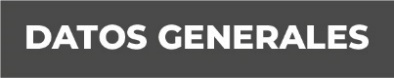 Grado de Escolaridad Maestría en Derecho Constitucional PenalCédula Profesional (Licenciatura) 6110645Teléfono de Oficina 228-8-41-02-70. Ext. 3534Correo Electrónico grodriguez@fiscaliaveracruz.gob.mx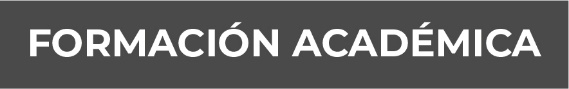 2003-2007Escolaridad: Licenciatura en Derecho2017-2019Escolaridad: Maestría en Derecho Constitucional Penal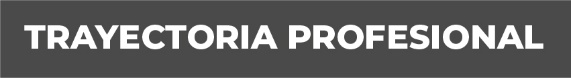 2006-2014Jefe del Área Penal en el Bufete Jurídico “Jiménez Sada” ubicado en la Ciudad de Xalapa-Enríquez, Veracruz.Jefe de Procedimientos Federales en el Bufete Jurídico “Jiménez Sada” ubicado en la Ciudad de Xalapa-Enríquez, Veracruz.2014-2016Especialista en Legislación Ambiental y de Recursos Naturales en la Procuraduría Federal de Protección al Ambiente, Delegación Veracruz ubicada en la Ciudad de Xalapa-Enríquez, Veracruz.2016 a la FechaSubdirector de Consultoría Jurídica en la Fiscalía General del Estado de Veracruz.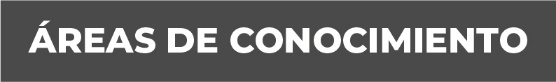 Derecho Civil, Penal, Ambiental, Administrativo, Constitucional y Amparo